Муниципальное бюджетное общеобразовательное учреждение«Добровская школа-гимназия имени Я.М.Слонимского» Симферопольского района Республики КрымОКПО 00793762;ОГРН 1159102010253; ИНН /КПП9109008822/910901001ул.Комсомольская, д.1-А, с. Доброе, Симферопольский район, РК, 297571тел/факс 3(652) 31-12-24, e-mail: school_simferopolsiy-rayon6@crimeaedu.ru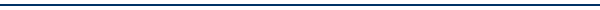        В соответствии с пунктом 1 части 1 статьи 61 Федерального закона от 29.12.2012       № 273-ФЗ «Об образовании в Российской Федерации», Порядком заполнения, учета и выдачи аттестатов об основном общем и среднем общем образовании и их дубликатов, утвержденным приказом Министерства просвещения Российской Федерации от 05.10.2020 № 546 (далее - Порядок), особенностями проведения государственной итоговой аттестации в 2023 году,, утвержденными приказами Министерства просвещения Российской Федерации и федеральной службы по надзору в сфере образования и науки от 13.02.2023 №86/194 и от 22.02.2023 №131/274, результатами государственной итоговой аттестации за курс среднего общего образования, решением педагогического совета (протокол от 16.06.2023г. № 9, протокол от 23.06.2023г. № 10), малого педагогического совета (протокол от 05.07.2023г. № 06, протокол от 07.07.2023г. № 07) учащимся 11-х классов в количестве 59 чел. были выданы аттестаты о среднем общем образовании, из них 1 с отличием и медаль «За особые успехи в учении» (Байбуеву Эдему Марленовичу ) и 8 справок обучении.Из 67 выпускников школы, 57 чел. обучались очно, 10 чел. по форме самообразования. Из 67  человек сдавали ГИА в форме ЕГЭ- 64 чел., 2 чел. в форме ГВЭ,  1 чел. в форме промежуточной аттестации.На основании анализа протоколов заседания Государственной экзаменационной комиссии, утвердившей результаты   ЕГЭ  по предметам  можно  отметить следующее:Результаты ГВЭ по русскому языку характеризуются следующими данными:Результаты ГВЭ по математике характеризуются следующими данными:Результаты ЕГЭ  по математике (базовый уровень)  характеризуются следующими данными:         Как видно из таблицы,  не все выпускники сумели преодолеть минимальный порог и получить минимальный балл, что говорит о плохой подготовки к ЕГЭ по информатике -60%,, биологии -46%, истории-43%,             Успешно сдали ЕГЭ  по немецкому языку, физике, математике  (профилю).             По сравнению с результатами 2022г. повысилось количество учащихся получивших неудовлетворительный результат по обществознанию,  информатике.           Наиболее высокий средний балл получили по   немецкому языку (69).           По сравнению с результатами 2023 г. наблюдается  в целом положительная динамика  значения среднего балла по   всем предметам.          Самые высокие результаты ЕГЭ более 80 баллов получили:-Аппазова Э. - русский язык-83	-Аппазова А. - русский язык-83-Байбуева Э.-  русский язык-85-Боброва А.- русский язык-87, обществознание-86Таким образом, из 67 выпускников 11 классов, 61 чел. получили аттестат о среднем общем образовании и 8 чел. получили справку:Динамика численности медалистов:В соответствии с пунктом 1 части 1 статьи 61 Федерального закона от 29.12.2012       № 273-ФЗ «Об образовании в Российской Федерации», Порядком заполнения, учета и выдачи аттестатов об основном общем и среднем общем образовании и их дубликатов, утвержденным приказом Министерства просвещения Российской Федерации от 05.10.2020 № 546 (далее - Порядок), особенностями проведения государственной итоговой аттестации в 2023 году,, утвержденными приказами Министерства просвещения Российской Федерации и федеральной службы по надзору в сфере образования и науки от 13.02.2023 №86/194 и от 22.02.2023 №131/274, результатами государственной итоговой аттестации за курс основного общего образования, решением педагогического совета (протокол от 23.06.2023г. № 10, малого педагогического совета от 04.07.2023г. № 06) учащимся 9-х классов в количестве 121 человек были выданы аттестаты об основном общем образовании, из них 3 с отличием (Ибаимову Руслану,   Мустафаевой Рушене,  Салетдиновой Анифе).Из 124 выпускников школы, 118 чел. обучались очно, 6 чел. по форме семейного образования, в том числе 3 чел. учащиеся, которые получили справки в 2022г. Из 124 человек сдавали ГИА в форме ОГЭ- 122чел., в форме ГВЭ- 2 чел.На основании анализа протоколов заседания Государственной экзаменационной комиссии, утвердившей результаты   ОГЭ  по предметам  можно  отметить следующее:Из 124 чел., 3 чел. получили справки:По сравнению с результатами 2022г. наблюдается повышение качества знаний по математике, географии, истории, родному (крымскотатарскому) языку, обществознанию, а снизили по русскому языку, биологии, информатике, физике.Повысился средний балл по русскому языку, математике, географии, истории, родному (крымскотатарскому) языку, обществознаниюКоличество неудовлетворительных результатов соответствует 2022г.На основании вышеизложенного,ПРИКАЗЫВАЮ:1.Руководителям МО:1.1.Проанализировать результаты ГИА  по предметам  на заседании МО										до 01.09.2023г.1.2.Разработать дорожную карту подготовки учащихся к ГИА в 2023г.                                                                                                                           октябрь 2023г.2.Включить в план внутришкольного контроля вопрос о контроле за подготовкой учащихся к ЕГЭ   по биологии, информатике,  истории.3.Учителям Бадун В.И., Гудилину К.В., Сейтмеметову А.Р.:3.1. Разработать план работы с учащимися по подготовке учащихся к ГИА 2024										сентябрь 2023г.4.Контроль за выполнением данного приказа  возложить на заместителя директора по УВР Кальченко М.К.И.о.директора                                                   		             	Г.И.Соловьева                       ПРИКАЗ04.07.2023№ 348-о№ 348-ос.ДоброеО результатах ГИА  2023  О результатах ГИА  2023  ПредметыКол- во участников ГИАИтоги ЕГЭ – 11Итоги ЕГЭ – 11Итоги ЕГЭ – 11ФИО учителяПредметыКол- во участников ГИАВыше минимального баллаНиже минимального баллаСредний баллФИО учителяМатематика (профиль)   (min граница-27)1311049Муединова Г.О.Русский язык    (min граница-24)6462255 Дженджера З.И.Физика (min граница-36)11044Голубева Л.Д.История    (min граница-32)74338Сейтмеметов А.Р.Обществознание     (min граница-42)2417742Сейтмеметов А.Р.Химия   (min граница-36)54150Корчевская Т.Н.Литература    (min граница-32)86248 Дженджера З.И.Биология    (min граница-36)137640Бадун В.И.Информатика  (min граница-40)52339Гудилин К.В.Английский язык    (min граница-22)65140Халилова А.И.Немецкий язык    (min граница-22)11069Халилова А.И.ФИО учителяРезультаты ГИАРезультаты ГИАРезультаты ГИАРезультаты ГИАРезультаты ГИАРезультаты ГИАРезультаты ГИАРезультаты ГИАРезультаты ГИАРезультаты ГИАФИО учителяПисало«5»/%«5»/%«4»/%«4»/%«3»/%«3»/%«2»/%«2»/%КЗКЗСредний баллДженджера З.И.2002100000021004ФИО учителяРезультаты ГИАРезультаты ГИАРезультаты ГИАРезультаты ГИАРезультаты ГИАРезультаты ГИАРезультаты ГИАРезультаты ГИАРезультаты ГИАРезультаты ГИАФИО учителяПисало«5»/%«5»/%«4»/%«4»/%«3»/%«3»/%«2»/%«2»/%КЗКЗСредний баллМуединова Г.О.2----210000--3ФИО учителяКласс ВсегоРезультаты ЕГЭ (базовый уровень)Результаты ЕГЭ (базовый уровень)Результаты ЕГЭ (базовый уровень)Результаты ЕГЭ (базовый уровень)Результаты ЕГЭ (базовый уровень)Результаты ЕГЭ (базовый уровень)Результаты ЕГЭ (базовый уровень)Результаты ЕГЭ (базовый уровень)Результаты ЕГЭ (базовый уровень)Результаты ЕГЭ (базовый уровень)ФИО учителяКласс ВсегоПисало«5»/%«5»/%«4»/%«4»/%«3»/%«3»/%«2»/%«2»/%КЗКЗСредний баллМуединова Г.О.11-А2318--950,0527,8422,2950,03,3Муединова Г.О.11-Б3324312,51354,2729,214,11666,73,8СО109--222,2555,6222,2222,23,0ИТОГОИТОГО665135,92447,11733,3713,72753,03,4ПредметыСредний баллСредний баллСредний баллСредний баллСредний баллНе преодолели минимальный порог, челНе преодолели минимальный порог, челНе преодолели минимальный порог, челНе преодолели минимальный порог, челНе преодолели минимальный порог, челПредметы2019202020212022202320192020202120222023Русский язык568067515503032Математика483752414917020Обществознание4135483742910567Биология424342354032566История373749343823013Физика413752314412010Химия364047175000141Литература447464614810002ИнформатикаНе сдавали60493039Не сдавали0213ГеографияНе сдавали576447Не сдавалиНе сдавали000Не сдавалиАнглийский язык737248554000000Немецкий языкНе сдавалиНе сдавалиНе сдавалиНе сдавали69Не сдавалиНе сдавалиНе сдавалиНе сдавали0№ФИОКласс Причина1Чакалова Фазиле СейрановнаСОнеудовлетворительный  результат по русскому языку и математике2Чакалова Алие СейрановнаСО Повторный неудовлетворительный  результат по русскому языку  3Кашков Владислав Алексеевич11-АПовторный неудовлетворительный  результат по  математике (базовый уровень)4Самединова ЭльвинаЬ Рустемовна11-АПовторный неудовлетворительный  результат по  математике (базовый уровень)5Ташбаева Лемиха Арсеновна11-АПовторный неудовлетворительный  результат по  математике (базовый уровень)6Фатьма Алим Тухтарович11-АПовторный неудовлетворительный  результат по  математике (базовый уровень)7Сефединова ЗейнепСнаверовна11-БПовторный неудовлетворительный  результат по  математике (базовый уровень)8Хаирова ЭдиеЭмировнаСОПовторный неудовлетворительный  результат по  математике (базовый уровень)2012/20132013/20142014/20152015/2016 2016/2017 2017/2018 2018/20192019/20202020/20212021/20222022/2023Кол-во медалистов65001033311ФИО учителяПредметРезультаты ГИАРезультаты ГИАРезультаты ГИАРезультаты ГИАРезультаты ГИАРезультаты ГИАРезультаты ГИАРезультаты ГИАРезультаты ГИАРезультаты ГИАФИО учителяПредметПисало«5»/%«5»/%«4»/%«4»/%«3»/%«3»/%«2»/%«2»/%КЗКЗСредний баллГодлевская В.П.Гипс И.В.Склярова Л.В.Абдуллаева Н.М.Русский язык1213629,83932,24537,210,875623,9Муединова Г.О., Ступина В.В.математика1211198368,62722,4009477,63,9Кальченко М.К.Черменинова Е.Г.география8442503339,3910,7007589,34,4Сиренко А.В.биология46715,223501634,8003065,23,8Гудилин К.В.информатика28310,71242,81242,813,71553,53,6Голубева Л.Д.физика40000410000003Сейтмеметов А.Р.история400125375001253,3Иззетова А.Н., Саттарова М.С.Крымскотатарский язык37113017469240028764Сейтмеметов А.Р.обществознание30413,31033,31653,4001446,63,6Муратова Д.Ш.Англ.язык1001100000011004Корчевская Т.Н.Химия300266,7133,300266,73,6Годлевская В.П.Склярова Л.В.Литер200150150001503,5№ФИОКласс Причина1Белицкий Кирилл Владиславович9-Днеудовлетворительный  результат по информатике2Панасюга Дарья Вячеславовна9-Гнеудовлетворительный  результат по русскому языку3Сайфуллин Загир РамилевичСОНе явка на экзамены по математике, информатике (Хадж в Мекку)Предметы Качество знанийКачество знанийСредний баллСредний баллПолучили неудовлетворительный результат в основной периодПолучили неудовлетворительный результат в основной периодПредметы 202220232022202320222023Русский язык69623,83,901математика6777,63,63,910+1 не явилсягеография8589,344,400биология7065,243,800информатика7153,53,93,601 +1 не явилсяфизика2903,3310история11252,43,310Крымскотатарский язык69763,9400обществознание4546,63,43,600Англ.языкНе сдавали100Не сдавали4Не сдавали0ХимияНе сдавали66,7Не сдавали3,6Не сдавали0ЛитерНе сдавали50Не сдавали3,5Не сдавали0С приказом  от  04.04.2023г №     ознакомлены:С приказом  от  04.04.2023г №     ознакомлены:348-о348-о348-о№ФИО учителяФИО учителяДатаПодписьКальченко М.К.Кальченко М.К.Муединова Г.О.Муединова Г.О.Годлевская В.П.Годлевская В.П.Халилова А.И.Халилова А.И.